9 сентября «Всемирный день чтения».Ежегодно в Информационно-библиотечном центре проходит выставка репродукций под названием «Человек Читающий» из  коллекции «Великие художники».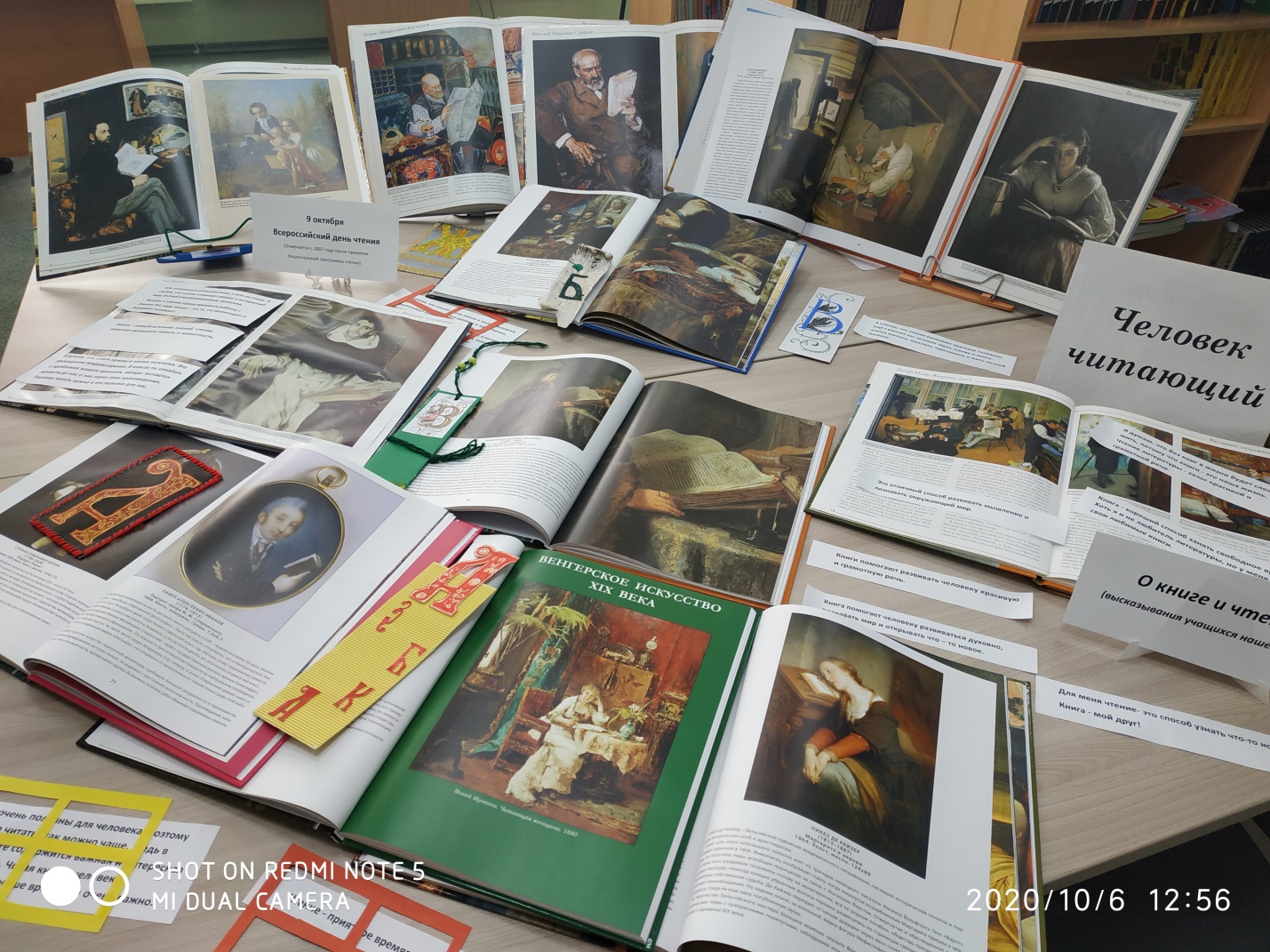 